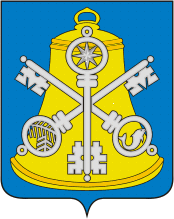 Собрание Корсаковского городского округаРЕШЕНИЕПринято    10.05.2018    №   33     . на  12 -м  заседании   6-го  созываОб установлении границ территориального общественного самоуправления На основании статьи 27 Федерального закона от 06.10.2003 № 131-ФЗ «Об общих принципах организации местного самоуправления в Российской Федерации», статьи 18 Устава муниципального образования «Корсаковский городской округ» Сахалинской области, ходатайства инициативной группы граждан, проживающих в городе Корсакове ул. Нагорная, дом  № 3, Собрание РЕШИЛО: 1. Установить границы территории, на которой осуществляется территориальное общественное самоуправление в городе Корсакове    ул. Нагорная, дом  № 3 с прилегающей к данному дому дворовой территорией, согласно прилагаемой схеме. 2.  Опубликовать настоящее решение в газете «Восход». 3. Контроль за исполнением настоящего решения возложить на постоянную комиссию по регламенту, нормотворчеству, местному самоуправлению и охране правопорядка (Белолипецкий  В.В.). Председатель СобранияКорсаковского городского округа                                                                          Л.Д. ХмызИсполняющий обязанности мэраКорсаковского городского округа                                                                  Т.В. Магинский      